IEEE 802.19.1a
Wireless CoexistenceAbstractThis document provides text proposal on proxy coexistence service.5.2.xx Proxy coexistence service procedure A CE shall perform the proxy coexistence procedure to start communicating with CM when the CE needs to obtain a coexistence report information from the non-serving CM. An illustrative example of this procedure is shown in Figure X. CEProxyCoexistenceServiceRequest, CMProxyCoexistenceServiceRequest and CoexistenceReportResponse messages are defined in Annex C. Figure X —Proxy coexistence service procedureAfter the CE receives a primitive request for a proxy coexistence service report from the WSO, the CE shall generate a CEProxyCoexistenceServiceRequest message and send this message to the CM1. The CE operations related to generating and sending a CEProxyCoexistenceServiceRequest message are specified in 6.4. After the CM1 receives a CEProxyCoexistenceServiceRequest message from the CE, the CM1 shall generate a CMProxyCoexistenceServiceRequest message, and shall send this CMProxyCoexistenceServiceRequest message to the CM2. The CM operations related to generating and sending message CMProxyCoexistenceServiceRequest are specified in 6.3.After the CM2 receives a CMProxyCoexistenceServiceRequest message from the CM1, the CM2 shall generate a CoexistenceReportResponse message, and shall send this CoexistenceReportResponse message to the CM1. After the CM1 has received a CoexistenceReportResponse message from the CM2, the CM1 shall generate a CoexistenceReportResponse message, and shall send this CoexistenceReportResponse message to the CE. The CM operations related to generating and sending a CoexistenceReportResponse message are specified in 6.3. After the CE receives a CoexistenceReportResponse message from the CM1, the CE shall send the received coexistence report to the WSO. The CE operations related to receiving the CoexistenceReportResponse message and sending the coexistence report to the WSO is specified in 6.4./////6.3 CM operation6.3.4.9 Providing coexistence reportWhen a CM requires to provide a coexistence report to a WSO, the CM shall perform the providing coexistence report procedure described in 5.2.3.6. The CM shall generate and send the CoexistenceReportResponse message to the CE that serves this WSO.The following table shows CxMessage fields in CoexistenceReportResponse message.The following table shows the parameters in the coexistenceReportResponse payload.The following table shows the parameters in the coexistenceReportThe following table shows ListOfRecommendedOperationFrequencies parameter element.The following table shows the parameters in the ListOfCoexistenceReports parameter element.6.3.4.x Proxy coexistence service procedureWhen a CM receives CEProxyCoexistenceServiceRequest from CE, CM shall perform the proxy coexistence service procedure described in 5.2.3.x. The CM shall generate and send the CMProxyCoexistenceServiceRequest message to the other CM.The following table shows CxMessage fields in CMProxyCoexistenceServiceRequest message.The following table shows the parameters in the cmProxyCoexistenceServiceRequest payload.The following table shows the parameters in the listOfCEs.The following table shows the parameters in the listOfWSOs.The following table shows WSODescriptor parameter element.6.4 CE operation6.4.3.8 Providing coexistence reportAfter a CE has received a CoexistenceReportResonse message from the CM to which it is subscribed, theCE shall perform the providing coexistence report procedure described in 5.2.3.6. The CE shall generate and send the CxMediaCoexistenceReportResponse primitive to the WSO/RLSS it serves. The following table shows CxMedia fields in CxMediaCoexistenceReportResponse primitive.The following table shows the parameters in the coexistenceReportThe following table shows ListOfRecommendedOperationFrequencies parameter element.The following table shows the parameters in the ListOfCoexistenceReports parameter element.6.4.3.x Proxy coexistence serviceAfter a CE has received a CxMediaProxyCoexistenceServiceRequest from the WSO it serves, the CE shall generate and send the CEProxyCoexistenceServiceRequest message to the CM.The following table shows CxMessage fields in CEProxyCoexistenceServiceRequest message.The following table shows the parameters in the ceProxyCoexistenceServiceRequest payload.The following table shows the parameters in the listOfWSOs.The following table shows WSODescriptor parameter element.After a CE has received a CoexistenceReportResonse message from the CM, the CE shall generate and send the CxMediaCoexistenceReportResponse primitive to the WSO/RLSS it serves. The following table shows CxMedia fields in CxMediaCoexistenceReportResponse primitive.The following table shows the parameters in the coexistenceReportThe following table shows ListOfRecommendedOperationFrequencies parameter element.The following table shows the parameters in the ListOfCoexistenceReports parameter element./////7.x.y Information service for moving WSO7.x.y.1 Proxy coexistence service7.x.y.1.1 IntroductionIt is very important for a coexistence system to manage WSOs operating anywhere. For example, there is a case that multiple CMs manage different regions and that moving WSO has to change its serving CM through its connected CE when the located region of the WSO is changed by moving as shown in Figure X.1. It is ideal that the WSO can change its serving CM smoothly, but there is a possibility that the WSO cannot establish the connection with the other CM due to connection timeout and so on. In such a situation, the coexistence in a new region is not compensated for the WSO because the WSO does not communicate with the CM managing within the new region.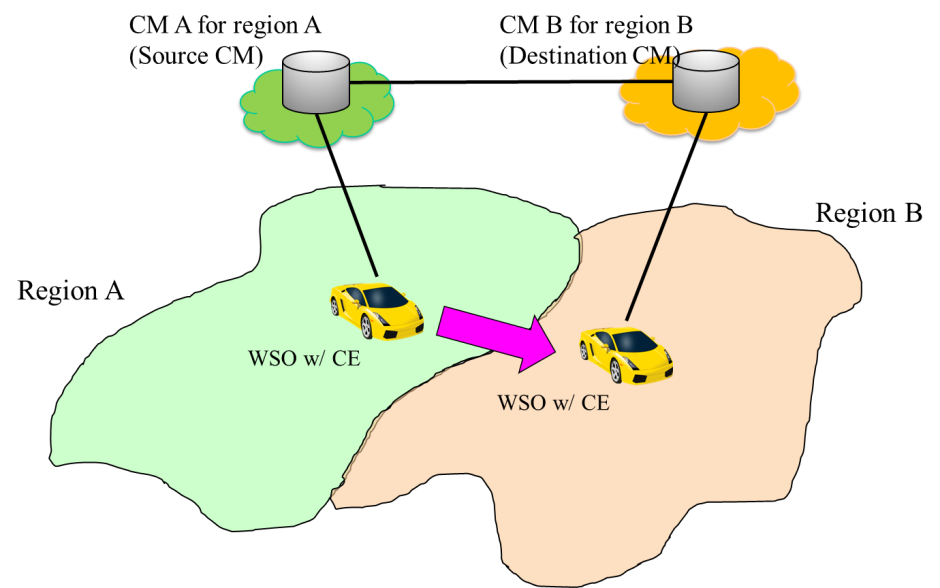 Figure X.1 — Moving WSO changes its serving CM when moving across the region7.x.y.1.2 Algorithm description for proxy coexistence serviceThe proxy coexistence service algorithm is focused on providing coexistence service especially for moving WSO. Figure X shows the flowchart of the proxy coexistence service algorithm.The processes are as follows.P#1
Process P#1 is the CM association procedure as specified in 5.2.xx. The CE shall perform this procedure when the CE needs to establish connection with the CM after booting or to change the serving CM.P#2
Process P#2 is the subscription procedure as specified in 5.2.1.1. The CE shall perform the subscription procedure to subscribe coexistence service from the CM that manages the region where WSO is located.P#3
Process P#3 is the registration procedure as specified in 5.2.2.1.  The CE shall perform the WSO registration procedure when it has successfully finished the WSO subscription procedure.P#4
Process P#4 is the proxy coexistence service procedure as specified in 5.2.xx. The CE shall perform this procedure when the WSO needs to continue to subscribe coexistence service even if the connection establishment with the CM in the located-region is failed. While subscribing the proxy coexistence service, at the same time the CE shall perform the CM association procedure. Figure X.3 shows the graphical example of proxy coexistence service.The branch conditions are as follows.BC#1
This branch condition shall be conducted based on the status of the CM association procedure. If the status represents the connection is established, go to P#2. Otherwise, go to BC#2.BC#2
This branch condition shall be conducted based on the history of the coexistence service subscription of the WSO. If the WSO has been subscribed the coexistence service in the previous located region, go to P#4. Otherwise, go to P#1.BC#3
This branch condition shall be conducted based on the geo-location of the WSO. If the geo-location of the WSO is out of the management region of the serving CM, go to P#1. Otherwise, continue to monitor the geo-location of the WSO.Figure X.2 —Flow chart of proxy coexistence service algorithm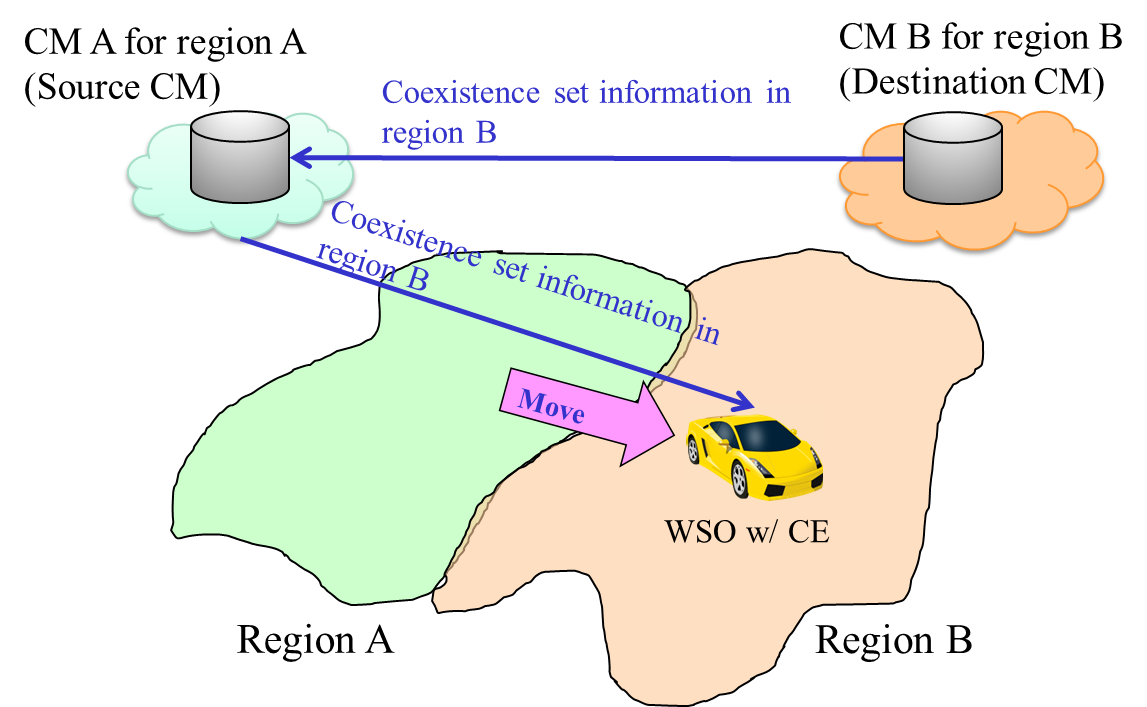 Figure X.3 —Graphical example of proxy coexistence service7.x.y.2 Coexistence report for moving WSOIn the case of managing moving WSO, it is very difficult for CM to keep providing the optimized coexistence report for the WSO because geo-location is always changed and the coexistence set information becomes less useful (i.e. operation based on the less useful information causes giving and receiving harmful interference). Generally speaking, region-specific coexistence set information is less optimum than the location-specific. On the other hand, from the view point of necessity of information update frequency, the region-specific coexistence set information is more appropriate for the moving WSO than the location-specific. However, even if the WSO uses spectrum based on the region-specific coexistence report, it is highly possible that the WSO gives and receives harmful interference in multiple WSO environment because the other WSOs may use spectrum based on the same coexistence report. As such, region-specific coexistence report that makes less harmful interference is needed for moving WSO.	In order to degrade the possibility of giving and receiving harmful interference at moving WSO, multiple coexistence reports (coexistence report set) such as shown in Figure X.4 and X.5 can be utilized.Figure X.4 —Example of multiple coexistence report setFigure X.5 —Example of mapping to the multiple coexistence report set to the same geographical mapCoexistence report set has the following features: Within one coexistence report, in each region, different frequency channel from the adjacent region is set. Between different coexistence reports, at the same region, different frequency channel is set.7.x.y.3  Algorithm descriptionThe processes are as follows.P#1
P#1 is the procedure operated at CE where the CE obtains the region-specific coexistence report set and sends it to the WSO the CE serves through the providing coexistence report procedure as specified in 5.2.3.6  or the proxy coexistence service procedure as specified in 5.2.3.x.P#2
In the process P#2, the WSO selects one coexistence report from the region-specific coexistence report set.P#3
In the process P#3, the WSO configures its operational parameter based on the selected coexistence report in the process P#2.P#4
In the process P#4, the WSO starts operation.P#5
In the process P#5, the WSO continues operation based on the current operational parameter.The branch conditions are as follows.BC#1
This branch condition shall be conducted based on the geo-location of the WSO. If the WSO cannot operate based on the current region-specific coexistence report due to its current geo-location, go to BC#2. Otherwise, go to P#5.BC#2
This branch condition shall be conducted based on the geo-location of the WSO. If the current coexistence report set does not include the region-specific coexistence report corresponding to the current geo-location of the WSO, go to P#1. Otherwise, go to P#2.Operation flow is shown in as follows.Figure X.5 Operational flow of CE and WSOAnnex A (normative) Data typesNetworkType ::= ENUMERATED {fixed,mode1,mode2,}Annex C (normative) Messages --Response for coexistence reportCoexistenceReportResponse ::= SEQUENCE {--Coexistence report informationcoexistenceReport    CoexistenceReport 	OPTIONAL,--Channel priority informationchannelPriority 	    ChannelPriority 	OPTIONAL}Text proposal on coexistence service for moving WSOText proposal on coexistence service for moving WSOText proposal on coexistence service for moving WSOText proposal on coexistence service for moving WSOText proposal on coexistence service for moving WSODate:  2016-03-16Date:  2016-03-16Date:  2016-03-16Date:  2016-03-16Date:  2016-03-16Author(s):Author(s):Author(s):Author(s):Author(s):NameCompanyAddressPhoneEmailSho FuruichiSonySho.Furuichi@jp.sony.comNaotaka SatoSonynaotaka.sato@ieee.orgChen SunSony ChinaChen.Sun@sony.com.cnParameterData typeValueheaderCxHeaderrequestIDpayloadCxPayloadcoexistenceReportResponseParameterData typeValuecoexistenceReportCoexistenceReportShall be set to indicate coexistence report in providing single coexistence report. Setting both coexistenceReport and listOfCoexistenceReport is not needed.listOfCoexistenceReportsListOfCoexistenceReportsShall be set to indicate coexistence report in providing multiple coexistence report. Setting both coexistenceReport and listOfCoexistenceReport is not needed.ParameterData typeValuenetworkIDOCTET STRINGNetwork IDwsoIDOCTET STRINGWSO IDlistOfRecommended
OperationFrequenciesListOfRecommended
OperationFrequenciesAs specified in following tableParameterData typeValuefrequencyRangeFrequencyRangeShall be set to indicate the recommended operation frequency range.txPowerLimitREALShall be set to indicate the power limit in the frequency range.availableStartTimeGeneralizedTimeShall be set to indicate start time of the recommended operation frequency range if applicable.availableStopTimeGeneralizedTimeShall be set to indicate stop time of the operation recommended frequency range if applicable.resolutionBandwidthREALShall be set to indicate the resolution bandwidth of available frequency where WSO is operating, if applicable. locationValidityREALShall be set to indicate radius of the circle centered on the reported geo-location of the WSO, outside of which the recommended operation frequencies are not valid, if this parameter is available.ParameterData typeValueregionRegionShall be set to indicate the region information that represents the below listOfRecommendedOperationFrequencies is valid if available.listOfRecommended
OperationFrequenciesListOfRecommended
OperationFrequenciesAs specified in the above tableParameterData typeValueheaderCxHeaderrequestIDpayloadCxPayloadcmProxyCoexistenceServiceRequestParameterData typeValuecmIDCxIDCM IDlistOfCEsListOfCEsList of CEs to be served proxy service.ParameterData typeValueceIDCxIDCE IDlistOfWSOsListOfWSOsList of WSOs to be served proxy service.ParameterData typeValuewsoIDOCTET STRINGShall be set to indicate WSO ID.wsoDescriptorWSODescriptorShall be set to indicate the WSO parameters.ParameterData typeValuenetworkTypeNetworkTypeShall be set to indicate network type as specified in regulations if applicable.
Depending on regulatory rule, the value can be as follows:
[Operation in TV band under FCC Part 15]
“fixed”, “mode1” or “mode2”
[Operation in TV band under ETSI EN 301 598]
“typeA” or “typeB”emissionClassEmissionClassShall be set to indicate the emission class if applicable. The value can be “class1”, “class2”, “class3”, “class4” or “class5”.wsoTypeWSOTypeShall be set to indicate the WSO type, “master” or “slave”.networkTechnologyNetworkTechnologyShall be set to indicate current operating network technologyaddNetworkTechnologySEQUENCE OF NetworkTechnologyOptionally present. If present, this parameter shall be set to indicate the sequence of its operable network technology type(s)wsoRegulatoryIDOCTET STRINGShall be set to indicate the regulatory ID of WSO.ParameterData typeValuecoexistenceReportCoexistenceReportShall be set to indicate coexistence report in providing single coexistence report. Setting both coexistenceReport and listOfCoexistenceReport is not needed.listOfCoexistenceReportsListOfCoexistenceReportsShall be set to indicate coexistence report in providing multiple coexistence report. Setting both coexistenceReport and listOfCoexistenceReport is not needed.ParameterData typeValuenetworkIDOCTET STRINGNetwork IDwsoIDOCTET STRINGWSO IDlistOfRecommended
OperationFrequenciesListOfRecommended
OperationFrequenciesAs specified in following tableParameterData typeValuefrequencyRangeFrequencyRangeShall be set to indicate the recommended operation frequency range.txPowerLimitREALShall be set to indicate the power limit in the frequency range.availableStartTimeGeneralizedTimeShall be set to indicate start time of the recommended operation frequency range if applicable.availableStopTimeGeneralizedTimeShall be set to indicate stop time of the operation recommended frequency range if applicable.resolutionBandwidthREALShall be set to indicate the resolution bandwidth of available frequency where WSO is operating, if applicable. locationValidityREALShall be set to indicate radius of the circle centered on the reported geo-location of the WSO, outside of which the recommended operation frequencies are not valid, if this parameter is available.ParameterData typeValueregionRegionShall be set to indicate the region information that represents the below listOfRecommendedOperationFrequencies is valid if available.listOfRecommended
OperationFrequenciesListOfRecommended
OperationFrequenciesAs specified in the above tableParameterData typeValueheaderCxHeaderrequestIDpayloadCxPayloadceProxyCoexistenceServiceRequestParameterData typeValueceIDCxIDCE IDlistOfWSOsListOfWSOsList of WSOs to be served proxy service.ParameterData typeValuewsoIDOCTET STRINGShall be set to indicate WSO ID.wsoDescriptorWSODescriptorShall be set to indicate the WSO parameters.ParameterData typeValuenetworkTypeNetworkTypeShall be set to indicate network type as specified in regulations if applicable.
Depending on regulatory rule, the value can be as follows:
[Operation in TV band under FCC Part 15]
“fixed”, “mode1” or “mode2”
[Operation in TV band under ETSI EN 301 598]
“typeA” or “typeB”emissionClassEmissionClassShall be set to indicate the emission class if applicable. The value can be “class1”, “class2”, “class3”, “class4” or “class5”.wsoTypeWSOTypeShall be set to indicate the WSO type, “master” or “slave”.networkTechnologyNetworkTechnologyShall be set to indicate current operating network technologyaddNetworkTechnologySEQUENCE OF NetworkTechnologyOptionally present. If present, this parameter shall be set to indicate the sequence of its operable network technology type(s)wsoRegulatoryIDOCTET STRINGShall be set to indicate the regulatory ID of WSO.ParameterData typeValuecoexistenceReportCoexistenceReportShall be set to indicate coexistence report in providing single coexistence report. Setting both coexistenceReport and listOfCoexistenceReport is not needed.listOfCoexistenceReportsListOfCoexistenceReportsShall be set to indicate coexistence report in providing multiple coexistence report. Setting both coexistenceReport and listOfCoexistenceReport is not needed.ParameterData typeValuenetworkIDOCTET STRINGNetwork IDwsoIDOCTET STRINGWSO IDlistOfRecommended
OperationFrequenciesListOfRecommended
OperationFrequenciesAs specified in following tableParameterData typeValuefrequencyRangeFrequencyRangeShall be set to indicate the recommended operation frequency range.txPowerLimitREALShall be set to indicate the power limit in the frequency range.availableStartTimeGeneralizedTimeShall be set to indicate start time of the recommended operation frequency range if applicable.availableStopTimeGeneralizedTimeShall be set to indicate stop time of the recommended operation frequency range if applicable.resolutionBandwidthREALShall be set to indicate the resolution bandwidth of available frequency where WSO is operating, if applicable. locationValidityREALShall be set to indicate radius of the circle centered on the reported geo-location of the WSO, outside of which the recommended operation frequencies are not valid, if this parameter is available.ParameterData typeValueregionRegionShall be set to indicate the region information that represents the below listOfRecommendedOperationFrequencies is valid if available.listOfRecommended
OperationFrequenciesListOfRecommended
OperationFrequenciesAs specified in the above table